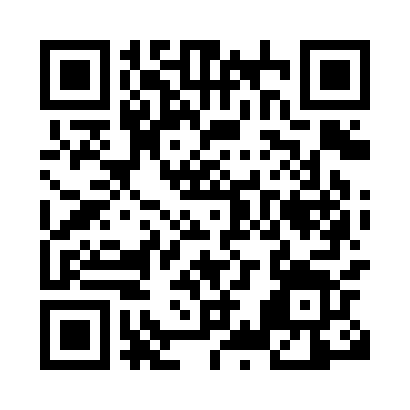 Prayer times for Alberndorf, GermanyWed 1 May 2024 - Fri 31 May 2024High Latitude Method: Angle Based RulePrayer Calculation Method: Muslim World LeagueAsar Calculation Method: ShafiPrayer times provided by https://www.salahtimes.comDateDayFajrSunriseDhuhrAsrMaghribIsha1Wed3:335:491:085:098:2910:352Thu3:305:471:085:108:3010:383Fri3:275:461:085:108:3210:404Sat3:245:441:085:118:3310:435Sun3:215:421:085:118:3510:466Mon3:185:411:085:128:3610:487Tue3:155:391:085:138:3710:518Wed3:125:381:085:138:3910:549Thu3:095:361:085:148:4010:5610Fri3:065:351:085:148:4210:5911Sat3:035:331:085:158:4311:0212Sun3:005:321:085:158:4511:0513Mon2:575:301:085:168:4611:0714Tue2:545:291:085:168:4711:1015Wed2:525:271:085:178:4911:1316Thu2:515:261:085:178:5011:1617Fri2:515:251:085:188:5111:1718Sat2:505:241:085:188:5311:1719Sun2:505:221:085:198:5411:1820Mon2:495:211:085:198:5511:1921Tue2:495:201:085:208:5711:1922Wed2:495:191:085:208:5811:2023Thu2:485:181:085:218:5911:2024Fri2:485:171:085:219:0011:2125Sat2:485:161:085:229:0111:2126Sun2:475:151:085:229:0311:2227Mon2:475:141:095:239:0411:2328Tue2:475:131:095:239:0511:2329Wed2:465:121:095:249:0611:2430Thu2:465:121:095:249:0711:2431Fri2:465:111:095:259:0811:25